Schützenkreis Öhringen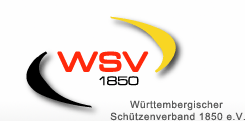 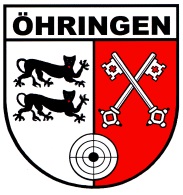 Kreismeisterschaft Bogen Halle Sportjahr 2020Sonntag, den 08.Dezember 2019 in der Alten Turnhalle NeuensteinAlte Turnhalle, Öhringer Str., 74632 NeuensteinMeldeschluss:	17.November 2019Meldung der Vereine per E-Mail an die Kreisbogenreferentin:  bg.bogen@web.deZeitplanGruppe 1 - Wettkampfbeginn:	9.00 UhrAusgabe der Startnummern, Gerätekontrolle:    ab 8.00 UhrEinschießen:	8.30 – 8.55 UhrKlassen: alle Schüler- und Jugendklassen m/w, alle Bogenarten; Langbogen m/wGruppe 2 – Wettkampfbeginn: 14.30 UhrAusgabe der Startnummern, Gerätekontrolle:    ab 13.30 UhrEinschießen:	14.00 – 14.25 UhrKlassen: Herren/Damen, Junioren m/w, Master m/w und Senioren m/w alle BogenartenWettkampfklassen:	siehe beiliegende Übersicht des WSV – Jahrgangsstufen Sportjahr 2020Kreiskönigschießenfindet jeweils im Anschluss nach dem 1. Durchgang  jeder Gruppe statt – siehe separate AusschreibungKreispokalschießenFindet jeweils im Anschluss nach dem 2. Durchgang jeder Gruppe statt – siehe separate AusschreibungSiegerehrungfindet jeweils im Anschluss an das Kreispokalschießen nach Ablauf der Einspruchsfrist stattAllgemeine Bestimmungen: Die Meisterschaft wird gemäß den Bedingungen der gültigen Sportordnung (SpO) des DSB, Abschnitt 0 – Allgemeine Regeln – sowie Abschnitt 6 – Regeln für Bogen – durchgeführt. Mit der Meldung zum Wettbewerb erklärt sich der Teilnehmer  aus organisatorischen Gründen	 mit der elektronischen Speicherung, Verarbeitung und Weitergabe der wettkampfrelevanten personenbezogenen Daten unter Angabe von Name, Vereinsname, Landesverbandzugehörigkeit, Alter, Klasse, Behindertenklasse, Wettkampfbezeichnung, Startnummer und Startzeit einverstanden. Er willigt ebenfalls in die Veröffentlichung der Start- und Ergebnislisten sowie, evtl. Fotos vom Wettkampf und der Siegerehrung in Aushängen, im Internet, auf Facebook und anderen sozialen Medien sowie in weiteren Publikationen des Deutschen Schützenbundes oder seiner Untergliederungen ein.Teilnehmer die gegen diese Veröffentlichung im Nachhinein  Widerspruch einlegen, werden disqualifiziert. Die Ergebnislisten werden bei einem Widerspruch gegen die Veröffentlichung nicht geändert, sie bleiben bestehen.							Ein Vorschießen der Kreismeisterschaft ist entsprechend SpO 0.9.4 möglich. Mitarbeiter und Helfer, die vom Ausrichter für die Wettkampfdurchführung angefordert wurden, werden mit ihrem Vorschieß-Ergebnis in die Rangfolge der Kreismeisterschaft aufgenommen. Änderung der Ausschreibung vorbehalten.Birgit GazaneoBogenreferentin Schützenkreis ÖhringenVerteiler:KSOM – Jürgen Wacker	BoAbt Ohrnberg – Joachim Klein	SC Diana Oberheimbach – Peter Dietrich KSpl. – Günther Quosbarth	SAbt Kirchensall – Birgit Gazaneo 	SV Pfedelbach – Uwe KleinerKampfrichter – siehe oben	SV Westernach – Grit Micheel                         SV Unterheimbach – Daniela Speckmaier	SGi Öhringen – Jörg Nehls                                SGi Waldenburg – Marion Friederich                                                                        SV Weinsbach – Reinhold Käppler